Антикоррупционная комиссияСегодня в администрации города прошло заседание антикоррупционной комиссии. В нём приняли участие глава администрации города Рустем Газизов, его заместители и другие участники антикоррупционной комиссии.Начальник отдела строительства Марат Кинзябаев и начальник управления ЖКХ Венер Усманов рассказали о состоянии работы по противодействию коррупции в сфере дорожного хозяйства. О мерах по противодействию коррупции в сфере поддержки и развития предпринимательской деятельности доложил бизнес-шериф Артур Асадуллин. Начальник правового управления администрации Юлия Азарх и заместитель главы администрации города Гульшад Зиганшина рассказали о мерах по возмещению вреда, причинённого действиями (бездействием) должностных лиц бюджету и имуществу города. Также Гульшад Зиганшина сообщила о мерах по противодействию коррупции в сфере финансирования национальных проектов в 2022 году.По окончанию заседания участники совещания утвердили план работы антикоррупционной комиссии на 2023 год.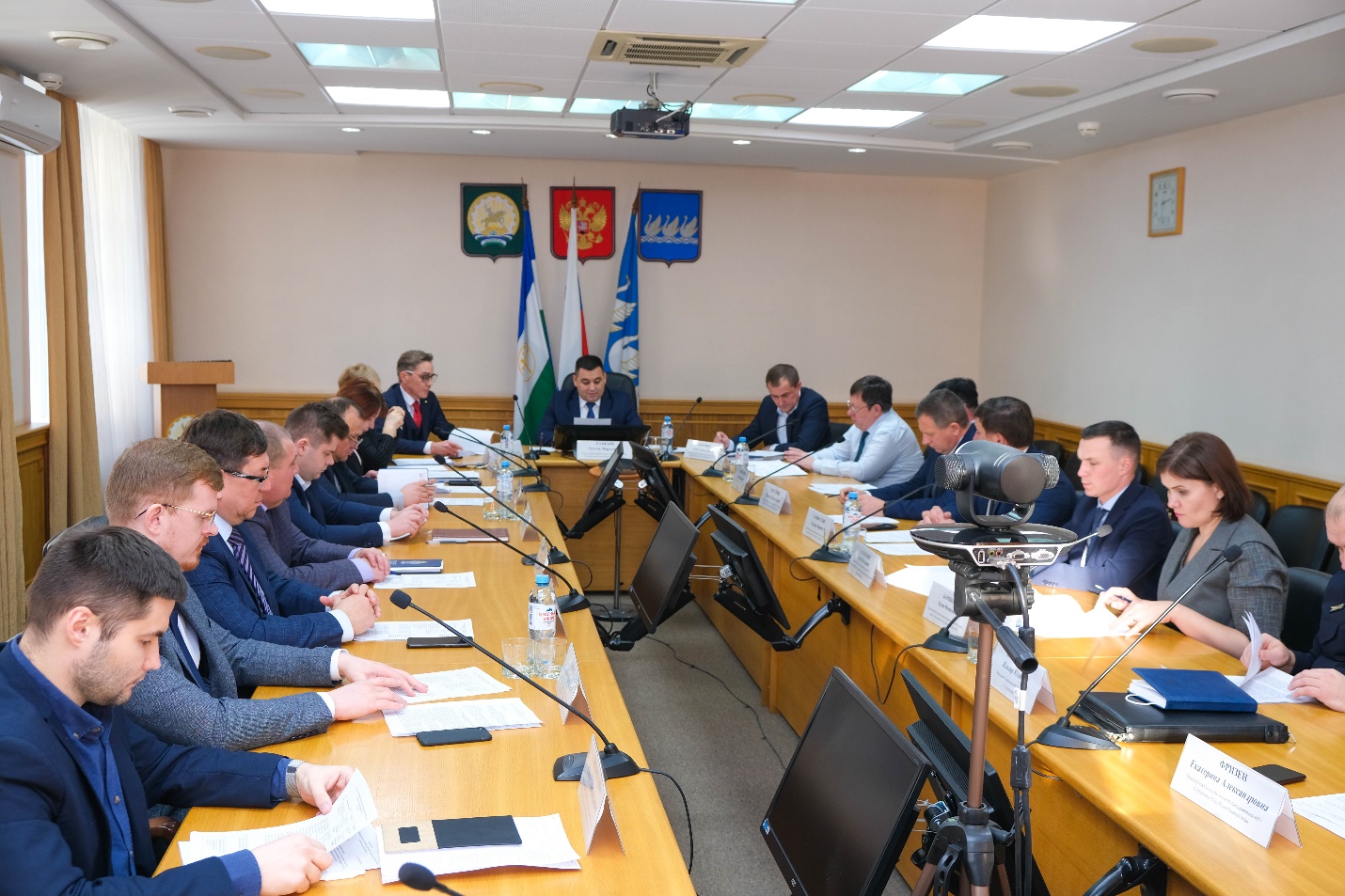 